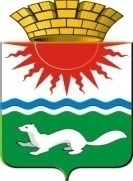 АДМИНИСТРАЦИЯ СОСЬВИНСКОГО ГОРОДСКОГО ОКРУГА ПОСТАНОВЛЕНИЕот 09.08.2019   №  572			          п.г.т.  СосьваОб утверждении Положения о порядке ведения реестра парковок  на автомобильных дорогах общего пользования местного значения в муниципальном образовании Сосьвинский городской округ На основании Федерального закона от 06.10.2003 № 131-ФЗ «Об общих принципах организации самоуправления в Российской Федерации», пункта 2 части 1 статьи 7 Федерального закона от 29.12.2017 №443 «Об организации дорожного движения в Российской Федерации и о внесении изменений в отдельные законодательные акты Российской Федерации», руководствуясь статьями 27, 30, 45 Устава Сосьвинского городского округа, администрация Сосьвинского городского округаПОСТАНОВЛЯЕТ: 1. Утвердить Положение о порядке ведения реестра парковок на автомобильных дорогах общего пользования местного значения в муниципальном образовании  Сосьвинского городского округа  (прилагается).2. Настоящее постановление опубликовать в газете «Серовский рабочий» и разместить на официальном сайте администрации Сосьвинского городского округа.3.  Контроль исполнения настоящего постановления возложить на Первого заместителя главы администрации Сосьвинского городского округа А.В. Киселева.Глава Сосьвинского городского округа                                                                                           Г.Н. Макаров ПОЛОЖЕНИЕО ПОРЯДКЕ ВЕДЕНИЯ РЕЕСТРА ПАРКОВОК НА АВТОМОБИЛЬНЫХ ДОРОГАХ ОБЩЕГО ПОЛЬЗОВАНИЯ МЕСТНОГО                                           ЗНАЧЕНИЯ В МУНИЦИПАЛЬНОМ ОБРАЗОВАНИИ                                                      СОСЬВИНСКИЙ ГОРОДСКОЙ ОКРУГ 1. Общие положения1.1. Настоящее положение разработано на основании пункта 2 части 1 статьи 7 Федерального закона от 29 декабря 2017 года № 443-ФЗ «Об организации дорожного движения в Российской Федерации и о внесении изменений в отдельные законодательные акты Российской Федерации».1.2. Положение устанавливает порядок ведения реестра парковок общего пользования на автомобильных дорогах общего пользования местного значения в муниципальном образовании Сосьвинский городской округ (далее Порядок).1.3. Реестр парковок общего пользования на автомобильных дорогах общего пользования местного значения (далее Реестр парковок общего пользования) представляет собой общедоступный  информационный ресурс, в котором содержаться сведения обо всех парковках общего пользования, расположенных на автомобильных дорогах общего пользования местного значения в муниципальном образовании Сосьвинский городской округ, независимо от их назначения и формы собственности. 2. Содержание Реестра парковок общего пользования2.1. Реестр парковок общего пользования ведется по форме, установленной в приложении № 1 к настоящему Положению, в бумажном и (или) электронном  виде и включает следующие сведения:1) реестровый номер парковки;2) месторасположение  (адрес) парковки (наименование дороги/улицы, идентификационный номер дороги, километр автомобильной дороги/номер здания, строения, сооружения, географические координаты);3) данные о владельце парковки (наименование юридического лица/индивидуального предпринимателя, место регистрации/место нахождения, контактные телефоны) 4) характеристики парковки (наземная/подземная, одноуровневая/многоуровневая, открытая/закрытая, общая площадь парковки);5) размещение парковки  (в полосе отвода/придорожной полосе автомобильной дороги, за пределами придорожной полосы автомобильной дороги);6) назначение парковки (для грузовых автомобилей/автобусов/легковых автомобилей);7) условия стоянки транспортного средства на парковке (платно/бесплатно, охраняемая/неохраняемая/видеонаблюдение);8) общее количество парковочных мест/количество парковочных мест,  предназначенных для льготных категорий граждан;9) режим работы парковки. 2.2. Реестр парковок общего пользования подлежит размещению на официальном сайте администрации Сосьвинского городского округа.3. Порядок ведения Реестра парковок общего пользования3.1. Органом местного самоуправления Сосьвинского  городского округа, уполномоченным на ведение реестра  парковок общего пользования, является администрация Сосьвинского  городского округа (далее – администрация), в лице Отраслевого органа администрации Сосьвинского городского округа «Комитет по жилищно-коммунальному хозяйству, строительству, энергетике, транспорту и связи».  3.2. Основание для включения парковки в Реестр парковки общего пользования  является письменное заявление владельца о включении парковки, направленное в администрацию, либо Акт уполномоченного органа                           (указанного в п. 3.4.)  о выявлении  парковки общего пользования в результате инвентаризации.3.3. Заявление владельца о включении парковки, а также Акт (информация) о выявлении парковки общего пользования должны  содержать сведения, предусмотренные  подпунктами 2 – 9 пункта 2.1 настоящего Порядка.3.4. Территориальный отдел МКУ «УГЗ и ХО СГО» (далее - уполномоченный орган) обязан в срок, установленный в пункте  3.5 настоящего Порядка, предоставлять в ООА СГО «Комитет ЖКХ и СЭТС» Акт (информацию), предусмотренную пунктом 3.3 настоящего Порядка, для включения сведений в Реестр парковок общего пользования.3.5. Сведения о парковках общего пользования на автомобильных дорогах общего пользования местного значения в муниципальном образовании Сосьвинский городской округ подлежат  внесению в Реестр парковок общего пользования не позднее десяти рабочих дней со дня регистрации  письменного  заявления владельца о включении парковки в ООА СГО «Комитет ЖКХ и СЭТС» или со дня  предоставления информации в ООА СГО «Комитет ЖКХ и СЭТС» об оформлении Акта уполномоченным органом о выявлении парковки общего пользования в результате инвентаризации.3.6. В случае ликвидации парковки или изменения сведений о парковке, предусмотренных подпунктами 2 – 9 пункта 2.1 настоящего Порядка, ранее включенных в Реестр парковки  общего пользования, владелец парковки в течение десяти календарных дней обязан сообщить об их изменении в администрацию Сосьвинского городского округа в письменной форме с указанием причин и оснований таких изменений.3.7. Администрация Сосьвинского городского округа в течение десяти рабочих дней со дня регистрации заявления  владельца парковки о ликвидации парковки или об изменении сведений о парковке вносит необходимую информацию в Реестре парковок общего пользования. ЛИСТ СОГЛАСОВАНИЯпроекта постановления администрацииСосьвинского городского округаЗаголовок постановления: Об утверждении Положения о порядке информирования населения об установке дорожного знака или нанесения разметки на автомобильных дорогах общего пользования местного значения в границах Сосьвинского городского округаПостановление  разослать:  04, 12,  газета «Серовский рабочий» Исполнитель: Ведущий специалист ООА СГО «Комитет по ЖКХ и СЭТС»  Манзыркова Е.Ю,.   тел. 9 – 80 – 03 (доб. 232)      Утверждено постановлением  администрацииСосьвинского городского округаот 09.08.2019   №  572	Должность Ф.И.О.Сроки и результаты согласованияСроки и результаты согласованияСроки и результаты согласованияДолжность Ф.И.О.Дата поступления на согласованиеДата согласованияЗамечания и подписиЗаведующий   отделом муниципальной службы, юридической и кадровой работы администрации Сосьвинского городского округаО.Р. Тарковская Заведующий организационным отделом администрации Сосьвинского городского округаЮ.Г. КолесниченкоПредседатель  ООА СГО «Комитет ЖКХ и СЭТС»О.В. Плешко 